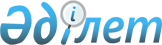 О внесении изменений в решение Шиелийского районного маслихата "О бюджете сельского округа Актоган на 2021-2023 годы" от 29 декабря 2020 года № 65/16
					
			С истёкшим сроком
			
			
		
					Решение Шиелийского районного маслихата Кызылординской области от 12 ноября 2021 года № 14/18. Прекращено действие в связи с истечением срока
      Шиелийский районный маслихат РЕШИЛ:
      1. Внести в решение Шиелийского районного маслихата "О бюджете сельского округа Актоган на 2021-2023 годы" от 29 декабря 2020 года № 65/16 (зарегистрировано в Реестре государственной регистрации нормативных правовых актов под № 8028) следующие изменения:
      пункт 1 изложить в новой редакции: 
      "1. Утвердить бюджет сельского округа Актоган на 2021-2023 годы согласно приложениям 1, 2 и 3, в том числе на 2021 год в следующих объемах:
      1) доходы – 60337 тысяч тенге, в том числе: 
      налоговые поступления - 2280 тысяч тенге;
      поступления трансфертов – 58057 тысяч тенге;
      2) затраты – 60765,1 тысяч тенге;
      3) чистое бюджетное кредитование - 0; 
      бюджетные кредиты - 0;
      погашение бюджетных кредитов - 0;
      4) сальдо по операциям с финансовыми активами - 0; 
      приобретение финансовых активов - 0;
      поступления от продажи финансовых активов государства - 0;
      5) дефицит (профицит) бюджета – -428,1;
      6) финансирование дефицита (использование профицита) бюджета - 428,1 тысяч тенге;
      используемые остатки бюджетных средств – 428,1 тысяч тенге.".
      Приложение 1 к указанному решению изложить в новой редакции согласно приложению к настоящему решению.
      2. Настоящее решение вводятся в действие с 1 января 2021 года. Бюджет сельского округа Актоган на 2021 год
					© 2012. РГП на ПХВ «Институт законодательства и правовой информации Республики Казахстан» Министерства юстиции Республики Казахстан
				
      Временно исполняющий обязанности секретаря Шиелийского районного маслихата

Н. Әмір
Приложение к решению
Шиелийcкого районного маслихата
от "12" ноября 2021 года № 14/18Приложение 1 к решению
Шиелийского районного маслихата
от 29 декабря 2020 года № 65/16
Категория
Категория
Категория
Категория
Категория
Сумма, тысяч тенге
Класс 
Класс 
Класс 
Класс 
Сумма, тысяч тенге
Подкласс
Подкласс
Подкласс
Сумма, тысяч тенге
Наименование
Наименование
Сумма, тысяч тенге
1. Доходы
1. Доходы
60 337
1
Налоговые поступления
Налоговые поступления
2 280
04
Hалоги на собственность
Hалоги на собственность
2 280
1
Hалоги на имущество
Hалоги на имущество
36
3
Земельный налог
Земельный налог
104
4
Hалог на транспортные средства
Hалог на транспортные средства
2 140
4
Поступления трансфертов 
Поступления трансфертов 
58 057
02
Трансферты из вышестоящих органов государственного управления
Трансферты из вышестоящих органов государственного управления
58 057
3
Трансферты из районного (города областного значения) бюджета
Трансферты из районного (города областного значения) бюджета
58 057
Функциональные группы 
Функциональные группы 
Функциональные группы 
Функциональные группы 
Функциональные группы 
Сумма, тысяч тенге
Функциональные подгруппы
Функциональные подгруппы
Функциональные подгруппы
Функциональные подгруппы
Сумма, тысяч тенге
Администраторы бюджетных программ
Администраторы бюджетных программ
Администраторы бюджетных программ
Сумма, тысяч тенге
Бюджетные программы (подпрограммы)
Бюджетные программы (подпрограммы)
Сумма, тысяч тенге
Наименование
Сумма, тысяч тенге
2. Затраты
60 765,1
01
Государственные услуги общего характера
23 431
1
Представительные, исполнительные и другие органы, выполняющие общие функции государственного управления
23 431
124
Аппарат акима города районного значения, села, поселка, сельского округа
23 431
001
Услуги по обеспечению деятельности акима города районного значения,села, поселка, сельского округа
23 431
06
Социальная помощь и социальное обеспечение
1 792
2
Социальная помощь
1 792
124
Аппарат акима города районного значения, села, поселка, сельского округа
1 792
003
Оказание социальной помощи нуждающимся гражданам на дому
1 792
07
Жилищно-коммунальное хозяйство
23 573
3
Благоустройство населенных пунктов
23 573
124
Аппарат акима города районного значения, села, поселка, сельского округа
23 573
008
Освещение улиц населенных пунктов
7 558
011
Благоустройство и озеленение населенных пунктов
16 015
08
Культура, спорт, туризм и информационное пространство
11 967
1
Деятельность в области культуры
11 967
124
Аппарат акима города районного значения, села, поселка, сельского округа
11 967
006
Поддержка культурно-досуговой работы на местном уровне
11 967
15
Трансферты
2,1
1
Трансферты
2,1
124
Аппарат акима города районного значения, села, поселка, сельского округа
2,1
048
Возврат неиспользованных (недоиспользованных) целевых трансфертов
2,1
3.Чистое бюджетное кредитование
0
4. Сальдо по операциям с финансовыми активами
0
5. Дефицит (профицит) бюджета
- 428,1
6. Финансирование дефицита (использование профицита) бюджета
428,1
8
Используемые остатки бюджетных средств
428,1
01
Остатки бюджетных средств
428,1
1
Свободные остатки бюджетных средств
428,1
001
Свободные остатки бюджетных средств
428,1